RAIL4SEE - Raziskava o potniškem prometu v vašem mestu in regijiVabimo vas, da sodelujete v raziskavi o potniškem prometu v vašem mestu in regiji. Raziskava je organizirana v okviru projekta RAIL4SEE, katerega cilj je boljša transportna povezanost Jugovzhodne Evrope. Za uresničitev omenjenega cilja je nujno poznavanje mnenj in razumevanje pričakovanj uporabnikov potniškega prometa, zato vas prosimo, da izpolnite kratek anketni vprašalnik na naslovu: http://www.ratb.ro/sondaj2/sondaj.php?limb=sl.Projekt RAIL4SEE predstavlja posebno podporo mestom Jugovzhodne Evrope v prizadevanju za trajnostni potniški promet in večjo medsebojno povezanost z njihovim zaledjem na podlagi varnejšega, cenovno dostopnejšega, ekonomičnega, zanesljivega ter okolju prijaznega javnega prevoza. projektu je pristopilo 28 partnerjev iz 10 srednjeevropskih držav, ki zastopajo 11 pomembnih železniških vozlišč. Slovenski partner pri projektu je Regionalna razvojna agencija Ljubljanske urbane regije.Več informacij najdete na spletni strani RRA LUR.Zahvaljujemo se vam za sodelovanje.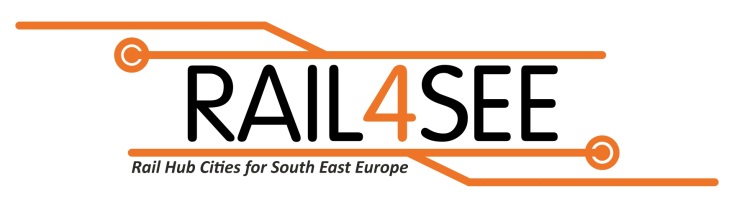 